Long Term Curriculum Map“The keys to unlock the very best of us!”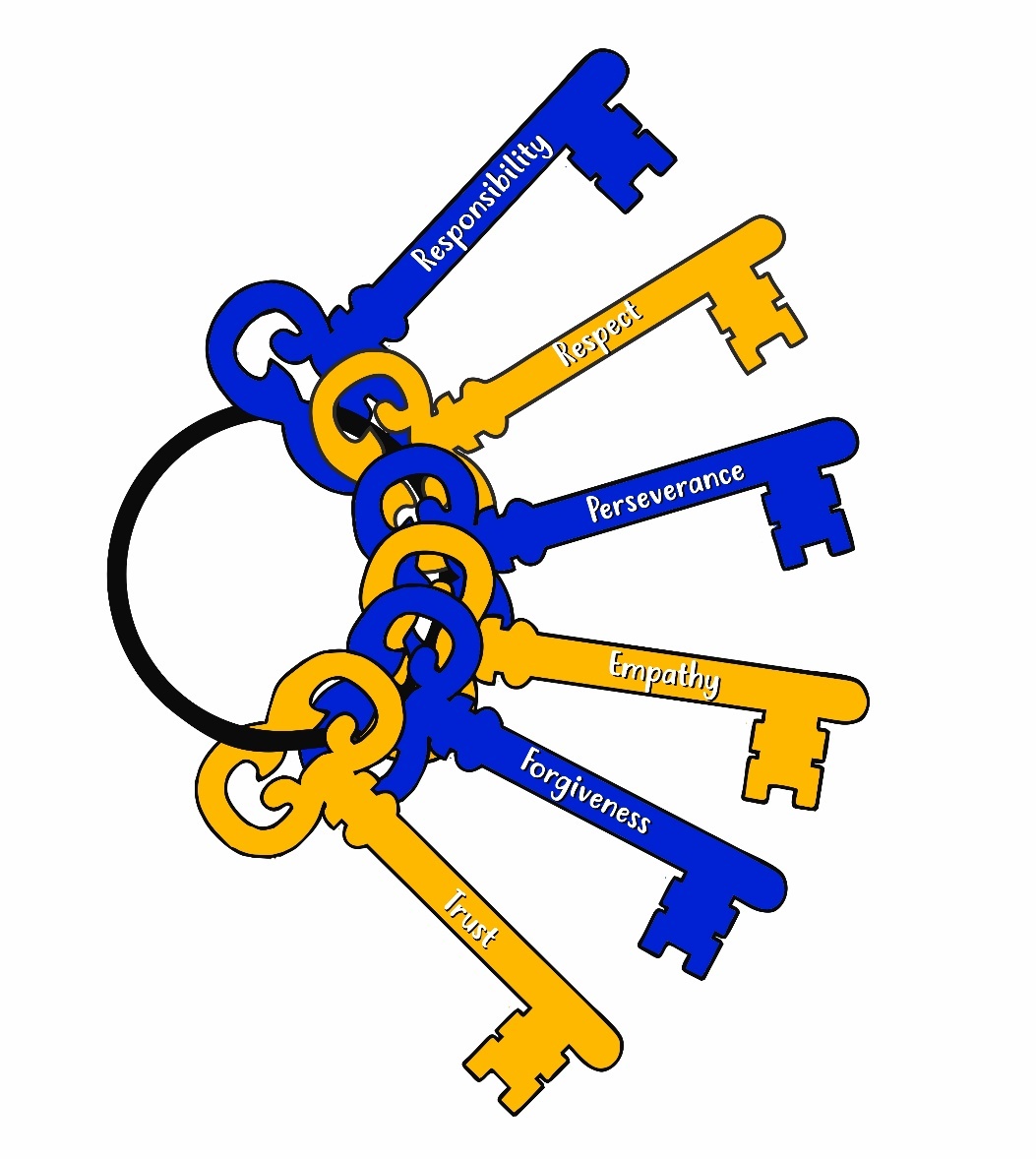 LANDSCOVE rolling programme EYFS - This is a working document evolving & changing to the needs & interests of the childrenLandscove rolling programme (Year 1 and 2) Year A – 2022/23Landscove rolling programme (Year 1 and 2) Year B – 2023/24Landscove rolling programme (Year 3 and 4) Year A – 2022/23Landscove rolling programme (Year 3 and 4) Year B – 2023/24Landscove rolling programme (Year 5 and 6) Year A – 2022/23Landscove rolling programme (Year 5 and 6) Year B – 2023/24 Landscove Personal Development OpportunitiesAt Landscove we are a school that is built on success stories; some big, some small, some public but most private. We provide an education enriched by our Christian traditions: Wisdom, Hope, Community and Dignity. Through our curriculum design, our learners are given opportunities to become independent, collaborative, creative learners who have the confidence to seek wisdom and nurture a love of learning.At the heart of our curriculum are our school values and ethos, the bedrock upon which the school stands.We continuously strive to achieve high academic standards through our exciting curriculum, which is engaging and relevant for all pupils. The curriculum has been designed making best use of our unique staff and their varying experiences and skills, our children’s passions and interests and the passions of our families who often share their expertise with us. We have many distinctive attributes; most significantly, our local community and rural location; not far from moorland or coast. We make the best use of our outdoor spaces including our Wild Woodland Learning area, school garden, our local beaches, Dartmoor and enrichment through our 5-star core offer and planned personal development opportunities. During their time in our school, children will be offered the opportunity to unlock the best of themselves through our:  Core Offer  We believe that a broad, balanced, creative curriculum will enable children to flourish. With this in mind, we have implemented a programme of enriching and personal development opportunities, visits and memorable experiences which underpin our five-star core offerFoundationRollingProgrammeAutumn 1Autumn 2Autumn 2Spring 1Spring 1Spring 2Spring 2Summer 1Summer 1Summer 2Summer 2FoundationRollingProgrammeThe Farm“Why are farms so important?”Seasonal Change & Christmas“How do the seasons affect us?”Seasonal Change & Christmas“How do the seasons affect us?”Space“Why is planet Earth special?”Space“Why is planet Earth special?”Dinosaurs“What if dinosaurs were around today?”Dinosaurs“What if dinosaurs were around today?”New Life& Minibeasts“Are all animals the same?”New Life& Minibeasts“Are all animals the same?”Changing Environments:Sea & Jungle“Where in the World could we go?”Changing Environments:Sea & Jungle“Where in the World could we go?”Characteristics of Effective Teaching & Learningsupporting learning across all areasPlaying and Exploring – engagement, finding out and exploring, playing with what they know and being willing to ‘have a go’.               Active Learning – motivation, being involved and concentrating, keeping trying and enjoying achieving what they set out to do.                                              Creating and Thinking Critically – thinking, having their own ideas, making links and choosing ways to do things.Playing and Exploring – engagement, finding out and exploring, playing with what they know and being willing to ‘have a go’.               Active Learning – motivation, being involved and concentrating, keeping trying and enjoying achieving what they set out to do.                                              Creating and Thinking Critically – thinking, having their own ideas, making links and choosing ways to do things.Playing and Exploring – engagement, finding out and exploring, playing with what they know and being willing to ‘have a go’.               Active Learning – motivation, being involved and concentrating, keeping trying and enjoying achieving what they set out to do.                                              Creating and Thinking Critically – thinking, having their own ideas, making links and choosing ways to do things.Playing and Exploring – engagement, finding out and exploring, playing with what they know and being willing to ‘have a go’.               Active Learning – motivation, being involved and concentrating, keeping trying and enjoying achieving what they set out to do.                                              Creating and Thinking Critically – thinking, having their own ideas, making links and choosing ways to do things.Playing and Exploring – engagement, finding out and exploring, playing with what they know and being willing to ‘have a go’.               Active Learning – motivation, being involved and concentrating, keeping trying and enjoying achieving what they set out to do.                                              Creating and Thinking Critically – thinking, having their own ideas, making links and choosing ways to do things.Playing and Exploring – engagement, finding out and exploring, playing with what they know and being willing to ‘have a go’.               Active Learning – motivation, being involved and concentrating, keeping trying and enjoying achieving what they set out to do.                                              Creating and Thinking Critically – thinking, having their own ideas, making links and choosing ways to do things.Playing and Exploring – engagement, finding out and exploring, playing with what they know and being willing to ‘have a go’.               Active Learning – motivation, being involved and concentrating, keeping trying and enjoying achieving what they set out to do.                                              Creating and Thinking Critically – thinking, having their own ideas, making links and choosing ways to do things.Playing and Exploring – engagement, finding out and exploring, playing with what they know and being willing to ‘have a go’.               Active Learning – motivation, being involved and concentrating, keeping trying and enjoying achieving what they set out to do.                                              Creating and Thinking Critically – thinking, having their own ideas, making links and choosing ways to do things.Playing and Exploring – engagement, finding out and exploring, playing with what they know and being willing to ‘have a go’.               Active Learning – motivation, being involved and concentrating, keeping trying and enjoying achieving what they set out to do.                                              Creating and Thinking Critically – thinking, having their own ideas, making links and choosing ways to do things.Playing and Exploring – engagement, finding out and exploring, playing with what they know and being willing to ‘have a go’.               Active Learning – motivation, being involved and concentrating, keeping trying and enjoying achieving what they set out to do.                                              Creating and Thinking Critically – thinking, having their own ideas, making links and choosing ways to do things.Playing and Exploring – engagement, finding out and exploring, playing with what they know and being willing to ‘have a go’.               Active Learning – motivation, being involved and concentrating, keeping trying and enjoying achieving what they set out to do.                                              Creating and Thinking Critically – thinking, having their own ideas, making links and choosing ways to do things.Personal, Social & Emotional Development(Prime Area)•	Supporting children to make good relationships, encouraging self-esteem & awareness of others through all activities.•	Helping children to manage their feelings & behaviour, whilst developing positive sense of self, independence & social skills.•	Learning about & encouraging healthy lifestyles and participating in whole-school activities, such as CAP visit & Friendship week.•	Supporting children to make good relationships, encouraging self-esteem & awareness of others through all activities.•	Helping children to manage their feelings & behaviour, whilst developing positive sense of self, independence & social skills.•	Learning about & encouraging healthy lifestyles and participating in whole-school activities, such as CAP visit & Friendship week.•	Supporting children to make good relationships, encouraging self-esteem & awareness of others through all activities.•	Helping children to manage their feelings & behaviour, whilst developing positive sense of self, independence & social skills.•	Learning about & encouraging healthy lifestyles and participating in whole-school activities, such as CAP visit & Friendship week.•	Supporting children to make good relationships, encouraging self-esteem & awareness of others through all activities.•	Helping children to manage their feelings & behaviour, whilst developing positive sense of self, independence & social skills.•	Learning about & encouraging healthy lifestyles and participating in whole-school activities, such as CAP visit & Friendship week.•	Supporting children to make good relationships, encouraging self-esteem & awareness of others through all activities.•	Helping children to manage their feelings & behaviour, whilst developing positive sense of self, independence & social skills.•	Learning about & encouraging healthy lifestyles and participating in whole-school activities, such as CAP visit & Friendship week.•	Supporting children to make good relationships, encouraging self-esteem & awareness of others through all activities.•	Helping children to manage their feelings & behaviour, whilst developing positive sense of self, independence & social skills.•	Learning about & encouraging healthy lifestyles and participating in whole-school activities, such as CAP visit & Friendship week.•	Supporting children to make good relationships, encouraging self-esteem & awareness of others through all activities.•	Helping children to manage their feelings & behaviour, whilst developing positive sense of self, independence & social skills.•	Learning about & encouraging healthy lifestyles and participating in whole-school activities, such as CAP visit & Friendship week.•	Supporting children to make good relationships, encouraging self-esteem & awareness of others through all activities.•	Helping children to manage their feelings & behaviour, whilst developing positive sense of self, independence & social skills.•	Learning about & encouraging healthy lifestyles and participating in whole-school activities, such as CAP visit & Friendship week.•	Supporting children to make good relationships, encouraging self-esteem & awareness of others through all activities.•	Helping children to manage their feelings & behaviour, whilst developing positive sense of self, independence & social skills.•	Learning about & encouraging healthy lifestyles and participating in whole-school activities, such as CAP visit & Friendship week.•	Supporting children to make good relationships, encouraging self-esteem & awareness of others through all activities.•	Helping children to manage their feelings & behaviour, whilst developing positive sense of self, independence & social skills.•	Learning about & encouraging healthy lifestyles and participating in whole-school activities, such as CAP visit & Friendship week.•	Supporting children to make good relationships, encouraging self-esteem & awareness of others through all activities.•	Helping children to manage their feelings & behaviour, whilst developing positive sense of self, independence & social skills.•	Learning about & encouraging healthy lifestyles and participating in whole-school activities, such as CAP visit & Friendship week.Personal, Social & Emotional Development(Prime Area)Being Me In My WorldCelebrating DifferenceCelebrating DifferenceDreams & GoalsDreams & GoalsHealthy MeHealthy MeRelationshipsRelationshipsChanging MeChanging MeCommunication & Language (Prime Area)Weekly ‘Show and Tell’ slots. On-going opportunities to encourage listening attentively and developing their skills in answering questions, developing a narrative/explanation and an ability to follow instructions.On-going story sharing and associated discussions as well as role play situations. Oracy embedded throughout – stem sentences to develop across the year.Weekly ‘Show and Tell’ slots. On-going opportunities to encourage listening attentively and developing their skills in answering questions, developing a narrative/explanation and an ability to follow instructions.On-going story sharing and associated discussions as well as role play situations. Oracy embedded throughout – stem sentences to develop across the year.Weekly ‘Show and Tell’ slots. On-going opportunities to encourage listening attentively and developing their skills in answering questions, developing a narrative/explanation and an ability to follow instructions.On-going story sharing and associated discussions as well as role play situations. Oracy embedded throughout – stem sentences to develop across the year.Weekly ‘Show and Tell’ slots. On-going opportunities to encourage listening attentively and developing their skills in answering questions, developing a narrative/explanation and an ability to follow instructions.On-going story sharing and associated discussions as well as role play situations. Oracy embedded throughout – stem sentences to develop across the year.Weekly ‘Show and Tell’ slots. On-going opportunities to encourage listening attentively and developing their skills in answering questions, developing a narrative/explanation and an ability to follow instructions.On-going story sharing and associated discussions as well as role play situations. Oracy embedded throughout – stem sentences to develop across the year.Weekly ‘Show and Tell’ slots. On-going opportunities to encourage listening attentively and developing their skills in answering questions, developing a narrative/explanation and an ability to follow instructions.On-going story sharing and associated discussions as well as role play situations. Oracy embedded throughout – stem sentences to develop across the year.Weekly ‘Show and Tell’ slots. On-going opportunities to encourage listening attentively and developing their skills in answering questions, developing a narrative/explanation and an ability to follow instructions.On-going story sharing and associated discussions as well as role play situations. Oracy embedded throughout – stem sentences to develop across the year.Weekly ‘Show and Tell’ slots. On-going opportunities to encourage listening attentively and developing their skills in answering questions, developing a narrative/explanation and an ability to follow instructions.On-going story sharing and associated discussions as well as role play situations. Oracy embedded throughout – stem sentences to develop across the year.Weekly ‘Show and Tell’ slots. On-going opportunities to encourage listening attentively and developing their skills in answering questions, developing a narrative/explanation and an ability to follow instructions.On-going story sharing and associated discussions as well as role play situations. Oracy embedded throughout – stem sentences to develop across the year.Weekly ‘Show and Tell’ slots. On-going opportunities to encourage listening attentively and developing their skills in answering questions, developing a narrative/explanation and an ability to follow instructions.On-going story sharing and associated discussions as well as role play situations. Oracy embedded throughout – stem sentences to develop across the year.Weekly ‘Show and Tell’ slots. On-going opportunities to encourage listening attentively and developing their skills in answering questions, developing a narrative/explanation and an ability to follow instructions.On-going story sharing and associated discussions as well as role play situations. Oracy embedded throughout – stem sentences to develop across the year.PhysicalDevelopment(Prime Area)See CP plansMoving and handlingPE-Fundamental movement skills.Funky fingersCookingCPMoving and handlingPE-Fundamental movement skills.Funky fingersCookingCPMoving and handlingPE-Fundamental movement skills.Funky fingersCookingCPMusic & movementMoving and handlingPE-Fundamental movement skills.Funky fingersCookingCPMusic & movementMoving and handlingPE-Throwing and Catching/danceFunky fingersCookingCPMoving and handlingPE-Throwing and Catching/danceFunky fingersCookingCPMoving and handlingPE-Passing and receiving in teamsFunky fingersCookingCPMusic & movementMoving and handlingPE-Passing and receiving in teamsFunky fingersCookingCPMusic & movementMoving and handlingPE-Team building/problem solvingDance (Mayday).Funky fingersCookingCPMoving and handlingPE-Team building/problem solvingDance (Mayday).Funky fingersCookingCPMoving and handlingPE-Athletics skills.Sports dayFunky fingersCookingCPLiteracy(Specific Area)Farm based textsFarm based textsAutumn themed textsAutumn themed textsSpace themed textsSpace themed textsDinosaur themed textsDinosaur themed textsNew life/minibeast themed textsNew life/minibeast themed textsSea/Rainforest themed textsMathematics(Specific Area)Mathematics is inherent in daily school routines – use of positional language, counting to solve real-life problems, talking about time, etc.• Rich mathematical vocabulary and modelling of using and applying mathematics by all adults in setting.• Discrete ‘Maths Area’ (including a working wall & weekly challenge) and integrated opportunities throughout provision – both inside and out.Guided Mathematics Lessons (White Rose Maths) – see school websiteMathematics is inherent in daily school routines – use of positional language, counting to solve real-life problems, talking about time, etc.• Rich mathematical vocabulary and modelling of using and applying mathematics by all adults in setting.• Discrete ‘Maths Area’ (including a working wall & weekly challenge) and integrated opportunities throughout provision – both inside and out.Guided Mathematics Lessons (White Rose Maths) – see school websiteMathematics is inherent in daily school routines – use of positional language, counting to solve real-life problems, talking about time, etc.• Rich mathematical vocabulary and modelling of using and applying mathematics by all adults in setting.• Discrete ‘Maths Area’ (including a working wall & weekly challenge) and integrated opportunities throughout provision – both inside and out.Guided Mathematics Lessons (White Rose Maths) – see school websiteMathematics is inherent in daily school routines – use of positional language, counting to solve real-life problems, talking about time, etc.• Rich mathematical vocabulary and modelling of using and applying mathematics by all adults in setting.• Discrete ‘Maths Area’ (including a working wall & weekly challenge) and integrated opportunities throughout provision – both inside and out.Guided Mathematics Lessons (White Rose Maths) – see school websiteMathematics is inherent in daily school routines – use of positional language, counting to solve real-life problems, talking about time, etc.• Rich mathematical vocabulary and modelling of using and applying mathematics by all adults in setting.• Discrete ‘Maths Area’ (including a working wall & weekly challenge) and integrated opportunities throughout provision – both inside and out.Guided Mathematics Lessons (White Rose Maths) – see school websiteMathematics is inherent in daily school routines – use of positional language, counting to solve real-life problems, talking about time, etc.• Rich mathematical vocabulary and modelling of using and applying mathematics by all adults in setting.• Discrete ‘Maths Area’ (including a working wall & weekly challenge) and integrated opportunities throughout provision – both inside and out.Guided Mathematics Lessons (White Rose Maths) – see school websiteMathematics is inherent in daily school routines – use of positional language, counting to solve real-life problems, talking about time, etc.• Rich mathematical vocabulary and modelling of using and applying mathematics by all adults in setting.• Discrete ‘Maths Area’ (including a working wall & weekly challenge) and integrated opportunities throughout provision – both inside and out.Guided Mathematics Lessons (White Rose Maths) – see school websiteMathematics is inherent in daily school routines – use of positional language, counting to solve real-life problems, talking about time, etc.• Rich mathematical vocabulary and modelling of using and applying mathematics by all adults in setting.• Discrete ‘Maths Area’ (including a working wall & weekly challenge) and integrated opportunities throughout provision – both inside and out.Guided Mathematics Lessons (White Rose Maths) – see school websiteMathematics is inherent in daily school routines – use of positional language, counting to solve real-life problems, talking about time, etc.• Rich mathematical vocabulary and modelling of using and applying mathematics by all adults in setting.• Discrete ‘Maths Area’ (including a working wall & weekly challenge) and integrated opportunities throughout provision – both inside and out.Guided Mathematics Lessons (White Rose Maths) – see school websiteMathematics is inherent in daily school routines – use of positional language, counting to solve real-life problems, talking about time, etc.• Rich mathematical vocabulary and modelling of using and applying mathematics by all adults in setting.• Discrete ‘Maths Area’ (including a working wall & weekly challenge) and integrated opportunities throughout provision – both inside and out.Guided Mathematics Lessons (White Rose Maths) – see school websiteMathematics is inherent in daily school routines – use of positional language, counting to solve real-life problems, talking about time, etc.• Rich mathematical vocabulary and modelling of using and applying mathematics by all adults in setting.• Discrete ‘Maths Area’ (including a working wall & weekly challenge) and integrated opportunities throughout provision – both inside and out.Guided Mathematics Lessons (White Rose Maths) – see school websiteUnderstanding of the World(Specific Area)Past & Present•Talk about their family and time at preschool•What did farmers use before they had tractors?• Compare photographs of past and present farming • Farm trip/visitorPast & Present•Talk about their family and time at preschool•What did farmers use before they had tractors?• Compare photographs of past and present farming • Farm trip/visitorPast & Present•Christmas story – compare journey then & now•Visit from a grandparent – What was school like when they were a child?• Compare photographs of past and present Christmas’• Explore cycle of seasons and time passing• Introduce Bonfire night and Remembrance DayPast & Present•Christmas story – compare journey then & now•Visit from a grandparent – What was school like when they were a child?• Compare photographs of past and present Christmas’• Explore cycle of seasons and time passing• Introduce Bonfire night and Remembrance DayPast & Present•The first moon landing•Chinese new year• Discuss and share photographs of space travel – particularly moon landing• Compare photographs of past and present buildings, including sitting rooms.Past & Present•The first moon landing•Chinese new year• Discuss and share photographs of space travel – particularly moon landing• Compare photographs of past and present buildings, including sitting rooms.Past & Present•Who was Mary Anning and what did she do?• Sharing of non-fiction texts linked to dinosaurs• Discuss Mary Anning and fossils• Compare photographs of past and present clothing linked to Mary AnningPast & Present•Who was Mary Anning and what did she do?• Sharing of non-fiction texts linked to dinosaurs• Discuss Mary Anning and fossils• Compare photographs of past and present clothing linked to Mary AnningPast & PresentExplore life cycles and time passing • Compare photographs of past and present May-Day (Coronation) celebrationsPast & PresentExplore life cycles and time passing • Compare photographs of past and present May-Day (Coronation) celebrationsPast & Present•Identify and talk about changes since being born to now (PSHE)• Compare photographs of past & present transport• Compare photos of past and present beaches• Discuss piratesUnderstanding of the World(Specific Area)People, Cultures & CommunitiesSee FaB planning - Explore school outdoor environment Visit St. Matthew’s churchPositional language in mathematicsPeople, Cultures & CommunitiesSee FaB planning - Explore school outdoor environment Visit St. Matthew’s churchPositional language in mathematicsPeople, Cultures & Communities•See FaB planning•Celebrations - Diwali & Christmas. • Compare Bethlehem/Landscove•Interpret a map/aerial view of school• Introduce world map/globe• Identify similarities and differences to life in UK/contrasting enviros: Australian Christmas, North Pole, BethlehemPeople, Cultures & Communities•See FaB planning•Celebrations - Diwali & Christmas. • Compare Bethlehem/Landscove•Interpret a map/aerial view of school• Introduce world map/globe• Identify similarities and differences to life in UK/contrasting enviros: Australian Christmas, North Pole, BethlehemPeople, Cultures & Communities•See FaB planning•Chinese New Year•Create map of school • Interpret a range of maps and scales of Landscove• Explore routes to school • Introduce Google Earth• Recognise different environments: Virtual visit to London & EgyptPeople, Cultures & Communities•See FaB planning•Chinese New Year•Create map of school • Interpret a range of maps and scales of Landscove• Explore routes to school • Introduce Google Earth• Recognise different environments: Virtual visit to London & EgyptPeople, Cultures & Communities•See FaB planning•Mothering Sunday, The Easter Story.•Describe similarities & differences between their local environment and environments in stories & non-fiction texts.• Spatial reasoning in mathematicsPeople, Cultures & Communities•See FaB planning•Mothering Sunday, The Easter Story.•Describe similarities & differences between their local environment and environments in stories & non-fiction texts.• Spatial reasoning in mathematicsPeople, Cultures & Communities•See FaB planning•May Day celebration•Handa’s surprise & The Ugly Five comparison and contrast between animals, lifestyles, weather etc in Kenya/Devon. • Explore map of worldPeople, Cultures & Communities•See FaB planning•May Day celebration•Handa’s surprise & The Ugly Five comparison and contrast between animals, lifestyles, weather etc in Kenya/Devon. • Explore map of worldPeople, Cultures & Communities•See FaB planning•Interpret a range of maps•Mapping in Mathematics•Identify similarities and differences to life in UK/contrasting enviros: Peru (Rainforest)•Trip to aquarium – different marine environmentsUnderstanding of the World(Specific Area)The Natural WorldOutdoor Explorers• Outdoor safety & understanding rules• Exploring the area using our senses• Observing signs of Autumn-Falling leaves“Why are farms so important?” •Where food comes from, jobs on the farm, farm animals & crops, farms in Autumn (Harvest). •Observe farming from school groundsThe Natural WorldOutdoor Explorers• Outdoor safety & understanding rules• Exploring the area using our senses• Observing signs of Autumn-Falling leaves“Why are farms so important?” •Where food comes from, jobs on the farm, farm animals & crops, farms in Autumn (Harvest). •Observe farming from school groundsThe Natural WorldObserving signs of AutumnMigrating birdsHibernation “How do the seasons affect us?”Autumn crowns – walk around school grounds carefully collecting autumn leaves. What do we notice etc?Hibernation – Which animals hibernate and why?The Natural WorldObserving signs of AutumnMigrating birdsHibernation “How do the seasons affect us?”Autumn crowns – walk around school grounds carefully collecting autumn leaves. What do we notice etc?Hibernation – Which animals hibernate and why?The Natural WorldOutdoor Explorers• Observing signs of WinterDeciduous trees Signs of life(Frosty morning walk)• Interpreting mapsMapping our school“Why is planet Earth special?”The Solar system- planets, sun, moonHot and cold planet investigation – ice planetsLanding on the Moon – astronautsAir propelled rockets investigationThe Natural WorldOutdoor Explorers• Observing signs of WinterDeciduous trees Signs of life(Frosty morning walk)• Interpreting mapsMapping our school“Why is planet Earth special?”The Solar system- planets, sun, moonHot and cold planet investigation – ice planetsLanding on the Moon – astronautsAir propelled rockets investigationThe Natural WorldOutdoor Explorers• Observing signs of SpringDaffodils Leaf buds Planting seedsMigrating birds“What if dinosaurs were around today?”What did dinosaurs look like/do/eat? Ice eggsComparing life on earth during dinosaur era and now.The Natural WorldOutdoor Explorers• Observing signs of SpringDaffodils Leaf buds Planting seedsMigrating birds“What if dinosaurs were around today?”What did dinosaurs look like/do/eat? Ice eggsComparing life on earth during dinosaur era and now.The Natural WorldOutdoor Explorers• Clever CaterpillarsFantastic frogsMinibeasts• Power of plants“Are all animals the same?”Baby animals and life cycles e.g. Caterpillar-butterfly/chicks/seedPlanting seeds and making observationsThe Natural WorldOutdoor Explorers• Clever CaterpillarsFantastic frogsMinibeasts• Power of plants“Are all animals the same?”Baby animals and life cycles e.g. Caterpillar-butterfly/chicks/seedPlanting seeds and making observationsThe Natural WorldOutdoor Explorers• Observing signs of Summer Wild flowers Leaf prints Busy beesSummer sunshine“Where in the World could we go?”Compare Stover and Sea/beach environment and creatures. Floating and sinking investigationUnderstanding of the World(Specific Area)Additional computingCbeebies ~Down on the Farm activities.Matching animal sounds Topmarks game or CBeebies Topsy and Tim on the farmPhonics Play/Bug on iPad and class boardIntroduce Beebots -Little Red HenAdditional computingCbeebies ~Down on the Farm activities.Matching animal sounds Topmarks game or CBeebies Topsy and Tim on the farmPhonics Play/Bug on iPad and class boardIntroduce Beebots -Little Red HenAdditional computingCbeebies~ NumberblocksPhonics Play/Bug Tee and Mo - Our Little World (bbc.co.uk) on ipads(UW-looking after our environment)~ Beebots controlling him to pick up items from ‘Ouch’Additional computingCbeebies~ NumberblocksPhonics Play/Bug Tee and Mo - Our Little World (bbc.co.uk) on ipads(UW-looking after our environment)~ Beebots controlling him to pick up items from ‘Ouch’Additional computingCbeebies~ Stargazing activitiesCbeebies~design a planet Phonics Play/Bug on iPad and class boardControlling Beebot – direct him around the solar system.Additional computingCbeebies~ Stargazing activitiesCbeebies~design a planet Phonics Play/Bug on iPad and class boardControlling Beebot – direct him around the solar system.Additional computingCbeebies ~ Andy’s dinosaur adventures Phonics Play/Bug on iPad and class boardControlling Beebot – direct him around dinosaur landAdditional computingCbeebies ~ Andy’s dinosaur adventures Phonics Play/Bug on iPad and class boardControlling Beebot – direct him around dinosaur landAdditional computingCbeebies ~ Phonics Play/Bug on iPad and class boardBeebots – create map of school to programme Beebot to move aroundAdditional computingCbeebies ~ Phonics Play/Bug on iPad and class boardBeebots – create map of school to programme Beebot to move aroundAdditional computingCbeebies~ Octonauts  -looking after the oceanPhonics Play/Bug on iPad and class boardControlling Beebot – direct it to the buried treasure on the treasure map.Hook or visitVisit to Occombe Farm / RiverfordVisit to Occombe Farm / RiverfordBuckfast Abbey – Christmas workshopBuckfast Abbey – Christmas workshopSpace dome/science week eventSpace dome/science week eventVisit to Stover Country ParkVet visitVisit to Stover Country ParkVet visitAquarium visit & Whole-School Beach tripAutumnSpringSummerScienceLiving things and their habitats (Y2)Animals, including humans (Y2)Plants (Y1)Taught each termSeasonal changeSeasonal changeSeasonal changeHistoryWho is the greatest history maker? (Focus on Florence Nightingale)World War I: Why was Charles I sent to prison?What does it take to become a great explorer?GeographyWhy does it matter where my food comes from?How does the geography of Kampong Ayer compare with the geography of where I live?How does the weather affect our lives?DTMechanisms: CarsTextiles: Puppets Structures: Houses - PompeiiArtFruit and vegetable printing (Printing inc. Digital Art)African sunset paintingFlowers in art (Drawing and painting)Music (Y2)Musical meAfrican call and response song (Theme: Animals)Dynamics, tempo, timbre and motifs (Theme: Space)SpanishTAUGHT OVER THE YEAR FOLLOWING LA JOLIE RONDE Y1/2 PROGRAMMETAUGHT OVER THE YEAR FOLLOWING LA JOLIE RONDE Y1/2 PROGRAMMETAUGHT OVER THE YEAR FOLLOWING LA JOLIE RONDE Y1/2 PROGRAMMEFaB(RE)Who is Muslim and how do they live (part 1)?Why is Christmas important to Christians?Who is Muslim and how do they live (part 2)?Why does Easter matter to Christians?What is the good news Jesus brings?What makes some places sacred to believers?PSHE(Y2)Being me in my worldCelebrating differenceDreams and goalsHealthy meRelationshipsChanging meComputingIT around usDigital photographyMaking musicPictogramsRobot algorithmsIntro to quizzingHook or visitDT: Cooking: Occombe Farm professional kitchen visit and makeScience: Paignton Zoo trip or habitats immersion experience in school PE: Adventurous activity (e.g. climbing)AutumnSpringSummerScienceUses of everyday materials (Y1 & 2)Plants (Y1 & 2)Animals, including humans (Y1)Taught each termSeasonal changeSeasonal changeSeasonal changeHistoryHow do our favourite toys and games compare to those of the children of the 1960s?Pompei: How do we know so much about where Sappho used to live?Why is the history of my locality significant?GeographyWhy don’t penguins need to fly?What is the geography of where I live?Why do we love being beside the seaside so much?DTCooking & Nutrition: Making a healthy plateElectrical circuits & beebotsLevers/slidersArtFigures and faces (Sculpture) Self-portraits (Drawing and painting)Seascapes (Drawing, painting, collage)  Music (Y1)Timbre and rhythmic patterns (Theme: Fairytales)Pitch and tempo (Theme: Superheroes)Vocal and body sounds (Theme: By the sea)SpanishTAUGHT OVER THE YEAR FOLLOWING LA JOLIE RONDE Y1/2 PROGRAMMETAUGHT OVER THE YEAR FOLLOWING LA JOLIE RONDE Y1/2 PROGRAMMETAUGHT OVER THE YEAR FOLLOWING LA JOLIE RONDE Y1/2 PROGRAMMEFaB(RE)Who made the world?What does it mean to belong to a faith community?What do Christians believe God is like?Who is Jewish and how do they live (part 1)?Who is Jewish and how do they live (part 2)?How should we care for the world and others, and why does it matter?PSHE(Y1)Being me in my world Celebrating differenceDreams and goalsHealthy meRelationshipsChanging meComputingTechnology around usDigital paintingMoving a robotGrouping dataDigital writingIntroduction to animationHook or visitHistory: Trip to Bygones TorquayGeography: Welly walk/local areaScience/Geography:Plymouth Aquarium or Wembury Beach with rangersAutumnSpringSummerScienceForces & Magnets (Y3)Rocks(Y3)States of Matter (Y4)All living things (Y4)Plants (Y3)HistoryHow did the arrival of the Romans change Britain?How did life change from the stone age to the iron age? (2023)Who were the Anglo-Saxons and how do we know what was important to them?What did the Vikings want in Britain?GeographyWhy do so many people live in megacities?Why are jungles so wet and deserts so dry?How and why is my local environment changing? DTChocolate boxes using netsSewing- textilesMechanisms- pop up story booksArtPrinting and Rangoli patternsWork of Other Artists: Henri RousseauCollage (overlapping and montage): Rainforest scene.Drawing and Painting: Cave artMusic (Y1)Adapting and transposing motifsBody and tuned percussionSamba and Carnival sounds and instrumentalSpanishTAUGHT OVER THE YEAR FOLLOWING LA JOLIE RONDE Y3/4 PROGRAMMETAUGHT OVER THE YEAR FOLLOWING LA JOLIE RONDE Y3/4 PROGRAMMETAUGHT OVER THE YEAR FOLLOWING LA JOLIE RONDE Y3/4 PROGRAMMEFaB(RE)What do Hindus believe God is like?Incarnation/God: What is the trinity? ChristmasWhat does it mean to be a Hindu in Britain today?Salvation: Why do Christians call the day Jesus died good? EasterKingdom of God: When Jesus left what was the impact of Pentecost?Why do some people think that life is like a journey and what significant events mark this?PSHEBeing me in my world Celebrating differenceDreams and goalsHealthy meRelationshipsChanging meComputing(Y4) Computer systems and networks – the internet            Creating media – audio editingProgramming A – repetition in shapesProgramming B – repetition in gamesCreating media – photo editingData and information – Data loggingHook or visitRoman Soldier visit (History)Kent’s Cavern to link with rocks, fossils and the Stone age.  (Science and History)Wild wise overnight camping trip (PSHE).Adventurous activity – paddleboarding and climbing wall (PE). AutumnSpringSummerScienceElectricity (Y4)Trip – energy from waste plant PlymouthAnimals including humans (Y3)Animals including humans (Y4)Light (Y3)Sound (Y4)HistoryHow did the lives of Ancient Britons change during the Stone Age? Bronze Age Britain: What is the secret of the standing stones? How do artefacts help us to understand the lives of people in Iron Age Britain?GeographyHow do the biggest earthquakes not always cause the most damage? Beyond the Magic Kingdom: what is the Sunshine State really like?How can we live more sustainably?DTCooking & nutrition: Make bread and a healthy accompaniment.Circuit: Make a torchProgramming: light up boxes ArtSculptureSculpturePainting and drawing: Narrative art Music BalladsPentatonic melodies and compositionsJazzSpanishTAUGHT OVER THE YEAR FOLLOWING LA JOLIE RONDE Y3/4 PROGRAMMETAUGHT OVER THE YEAR FOLLOWING LA JOLIE RONDE Y3/4 PROGRAMMETAUGHT OVER THE YEAR FOLLOWING LA JOLIE RONDE Y3/4 PROGRAMMEFaB(RE)What do Christians learn from the creation story?How do festivals and family life show what matters to Jewish people?People of God: What is it like to follow God?How do festivals and worship show what matters to a Muslim?Gospel: What kind of world did Jesus want?How and why do religious people try to make the world a better place?PSHEBeing me in my world Celebrating differenceDreams and goalsHealthy meRelationshipsChanging meComputing(Y3) Computer systems and networks – connecting computers.Creating media – animation.Creating media – desktop publishingData and information – branching databasesProgramming A – sequence in musicProgramming B – events and actionsHook or visitEnergy from Waste plant Plymouth – visit (science)Visit to Exeter Mosque (RE and Worldviews)Dartmoor – Bronze age sites (History)Adventurous activity - Bear Trails and canoeing (PE)AutumnSpringSummerScienceForces.Animals including humans: Healthy lifestyles. Living things and their habitats: Birth to old age.Living things and their habitats: Life cycles.Living things and their habitats: Classification.HistoryWhy did Britain once rule the largest empire the world has ever seen?How does Dartmoor reflect our national military history?Why did the ancient Maya change their way of life?GeographyWhy is fair trade fair?Who are Britain’s National Parks for?How do volcanoes affect the lives of people on Heimaey?DTBuilding bridges (structures).Moving toys (mechanical systems).Fashion and textiles (textiles).ArtBritish textile designers (printing).Dartmoor landscapesGargoyles Music Theme and variations (Pop Art).Music, sound and colour (Holi festival).Traditional music (South and West Africa). DrummingSpanishTAUGHT OVER THE YEAR FOLLOWING LA JOLIE RONDE Y5/6 PROGRAMMETAUGHT OVER THE YEAR FOLLOWING LA JOLIE RONDE Y5/6 PROGRAMMETAUGHT OVER THE YEAR FOLLOWING LA JOLIE RONDE Y5/6 PROGRAMMEFaB(RE)Why do Hindus want to be good?Creation and science – conflicting or complementary? What did Jesus do to save human beings?How can following God bring freedom and justice? How does faith help people when life gets hard?PSHE(Y1)Being me in my world Celebrating differenceDreams and goalsHealthy meRelationshipsChanging meComputingInternet communication. Webpage creation.Variables in games. Introduction to spreadsheets.3D modelling. Sensing.Hook or visitTamar bridge visit – meet a design technicianVisit the Box Museum & GalleryDartmoor National Park Visit Residential – water basedAutumnSpringSummerScienceProperties and changes of materials. Evolution and inheritance.Earth and space Light. Electricity. HistoryHow did a pile of dragon bones help to solve an ancient Chinese mystery?Why was winning the Battle of Britain in 1940 so important?The story of the Trojan Horse: historical fact, legend or classical myth?GeographyHow is climate change affecting the world?Why are mountains so important?What is a river?DTProgramming.Seasonal food – cooking and nutritionFairground rides (electrical systems).ArtChinese art (sculpture).Still life (drawing and painting).Greek theatre masks (drawing and sculpture).Music Dynamics, pitch and texture (Mendelssohn).Film music.Musical theatre.SpanishTAUGHT OVER THE YEAR FOLLOWING LA JOLIE RONDE Y5/6 PROGRAMMETAUGHT OVER THE YEAR FOLLOWING LA JOLIE RONDE Y5/6 PROGRAMMETAUGHT OVER THE YEAR FOLLOWING LA JOLIE RONDE Y5/6 PROGRAMMEFaB(RE)What does it mean to be a Muslim in Britain today? Was Jesus the MessiahWhat does it mean if God is holy and loving?Why is the Torah so important to Jewish people?What would Jesus do? What matters most to Humanists and Christians?PSHE(Being me in my world Celebrating differenceDreams and goalsHealthy meRelationshipsChanging meComputingSharing information. Video editing.Selection in physical computing. Flat-file databases.Vector drawing. Selection in quizzes.Hook or visitScience: Jurassic Coast fossil hunting DT: Field to Fork visitGreek Day - food and dress. Debating democracy.Residential – Moorland basedGLOBAL CITIZENSHIP: to offer a range of opportunities which allow children to develop an understanding nature, causes and effects of global poverty and climate injustice with the aim to empower the next generation to be of agents of change.THE ARTS: To take part in an annual Arts week and exhibit their work or perform to our parents and wider community (artist joins for the week)FOOD AND FARMING: To experience local produce from the field to the plate and cook in a professional kitchen. Using our own school kitchen as a source of first-hand experience.RICHER LIFE EXPERIENCES: to ensure learning uses a wide variety of hooks and experiences to enthuse and motivate our leaners in all areas of the curriculumCOMMUNITY: To celebrate and value our learning community through enjoying a whole school ‘charabanc trip’ to the beach for the day ~ families invited to join usPupil Voice: Eco council, School council, School ethos group, School Ambassadors, Play leadersEco council action plans to secure and maintain Green Flag awardSchool council and Ethos groups to support, organise and run charity eventsChildren to attend annual fair-trade conference & then actions to be taken back at school and in the wider communitySchool to support the village Eco Com by helping to maintain with litter pickingGlobal citizenship – pupils as agents of changePupil Voice: Eco council, School council, School ethos group, School Ambassadors, Play leadersEco council action plans to secure and maintain Green Flag awardSchool council and Ethos groups to support, organise and run charity eventsChildren to attend annual fair-trade conference & then actions to be taken back at school and in the wider communitySchool to support the village Eco Com by helping to maintain with litter pickingGlobal citizenship – pupils as agents of changePupil Voice: Eco council, School council, School ethos group, School Ambassadors, Play leadersEco council action plans to secure and maintain Green Flag awardSchool council and Ethos groups to support, organise and run charity eventsChildren to attend annual fair-trade conference & then actions to be taken back at school and in the wider communitySchool to support the village Eco Com by helping to maintain with litter pickingGlobal citizenship – pupils as agents of changePupil Voice: Eco council, School council, School ethos group, School Ambassadors, Play leadersEco council action plans to secure and maintain Green Flag awardSchool council and Ethos groups to support, organise and run charity eventsChildren to attend annual fair-trade conference & then actions to be taken back at school and in the wider communitySchool to support the village Eco Com by helping to maintain with litter pickingGlobal citizenship – pupils as agents of changePupil Voice: Eco council, School council, School ethos group, School Ambassadors, Play leadersEco council action plans to secure and maintain Green Flag awardSchool council and Ethos groups to support, organise and run charity eventsChildren to attend annual fair-trade conference & then actions to be taken back at school and in the wider communitySchool to support the village Eco Com by helping to maintain with litter pickingGlobal citizenship – pupils as agents of changePupil Voice: Eco council, School council, School ethos group, School Ambassadors, Play leadersEco council action plans to secure and maintain Green Flag awardSchool council and Ethos groups to support, organise and run charity eventsChildren to attend annual fair-trade conference & then actions to be taken back at school and in the wider communitySchool to support the village Eco Com by helping to maintain with litter pickingGlobal citizenship – pupils as agents of changeClass assemblies All children will take part in class assemblies, sharing their learning with parents once a yearClass assemblies All children will take part in class assemblies, sharing their learning with parents once a yearClass assemblies All children will take part in class assemblies, sharing their learning with parents once a yearClass assemblies All children will take part in class assemblies, sharing their learning with parents once a yearClass assemblies All children will take part in class assemblies, sharing their learning with parents once a yearClass assemblies All children will take part in class assemblies, sharing their learning with parents once a yearExperience events linked to the church calendar: Harvest, Christmas Nativities, Carol concerts, Mothering Friday, Easter and leavers service. In keeping with our core values, we also support charity events across the year. Children will perform publically, taking leading roles at least twice, using the medium of song, dance and dramaExperience events linked to the church calendar: Harvest, Christmas Nativities, Carol concerts, Mothering Friday, Easter and leavers service. In keeping with our core values, we also support charity events across the year. Children will perform publically, taking leading roles at least twice, using the medium of song, dance and dramaExperience events linked to the church calendar: Harvest, Christmas Nativities, Carol concerts, Mothering Friday, Easter and leavers service. In keeping with our core values, we also support charity events across the year. Children will perform publically, taking leading roles at least twice, using the medium of song, dance and dramaExperience events linked to the church calendar: Harvest, Christmas Nativities, Carol concerts, Mothering Friday, Easter and leavers service. In keeping with our core values, we also support charity events across the year. Children will perform publically, taking leading roles at least twice, using the medium of song, dance and dramaExperience events linked to the church calendar: Harvest, Christmas Nativities, Carol concerts, Mothering Friday, Easter and leavers service. In keeping with our core values, we also support charity events across the year. Children will perform publically, taking leading roles at least twice, using the medium of song, dance and dramaExperience events linked to the church calendar: Harvest, Christmas Nativities, Carol concerts, Mothering Friday, Easter and leavers service. In keeping with our core values, we also support charity events across the year. Children will perform publically, taking leading roles at least twice, using the medium of song, dance and dramaMusic Wider opportunities: children will have regular opportunities to have taster days/ and blocked lessons (usually ½ a terms worth) learning to play a range of instruments including recorders, clarinets, djembes and ukuleles. These lessons will be supported by music specialists as part of the wider opportunities available to Devon schools.School choir is open to all and performs at whole school events, in local community and within special music events held by local secondary schools.Choir to attend old folks home to liaise with local communityPeripatetic teachers offer Guitar, recorders & keyboard lessons. The children are enabled to perform to school community gatherings and celebrate all that they have learnt.Music Wider opportunities: children will have regular opportunities to have taster days/ and blocked lessons (usually ½ a terms worth) learning to play a range of instruments including recorders, clarinets, djembes and ukuleles. These lessons will be supported by music specialists as part of the wider opportunities available to Devon schools.School choir is open to all and performs at whole school events, in local community and within special music events held by local secondary schools.Choir to attend old folks home to liaise with local communityPeripatetic teachers offer Guitar, recorders & keyboard lessons. The children are enabled to perform to school community gatherings and celebrate all that they have learnt.Music Wider opportunities: children will have regular opportunities to have taster days/ and blocked lessons (usually ½ a terms worth) learning to play a range of instruments including recorders, clarinets, djembes and ukuleles. These lessons will be supported by music specialists as part of the wider opportunities available to Devon schools.School choir is open to all and performs at whole school events, in local community and within special music events held by local secondary schools.Choir to attend old folks home to liaise with local communityPeripatetic teachers offer Guitar, recorders & keyboard lessons. The children are enabled to perform to school community gatherings and celebrate all that they have learnt.Music Wider opportunities: children will have regular opportunities to have taster days/ and blocked lessons (usually ½ a terms worth) learning to play a range of instruments including recorders, clarinets, djembes and ukuleles. These lessons will be supported by music specialists as part of the wider opportunities available to Devon schools.School choir is open to all and performs at whole school events, in local community and within special music events held by local secondary schools.Choir to attend old folks home to liaise with local communityPeripatetic teachers offer Guitar, recorders & keyboard lessons. The children are enabled to perform to school community gatherings and celebrate all that they have learnt.Music Wider opportunities: children will have regular opportunities to have taster days/ and blocked lessons (usually ½ a terms worth) learning to play a range of instruments including recorders, clarinets, djembes and ukuleles. These lessons will be supported by music specialists as part of the wider opportunities available to Devon schools.School choir is open to all and performs at whole school events, in local community and within special music events held by local secondary schools.Choir to attend old folks home to liaise with local communityPeripatetic teachers offer Guitar, recorders & keyboard lessons. The children are enabled to perform to school community gatherings and celebrate all that they have learnt.Music Wider opportunities: children will have regular opportunities to have taster days/ and blocked lessons (usually ½ a terms worth) learning to play a range of instruments including recorders, clarinets, djembes and ukuleles. These lessons will be supported by music specialists as part of the wider opportunities available to Devon schools.School choir is open to all and performs at whole school events, in local community and within special music events held by local secondary schools.Choir to attend old folks home to liaise with local communityPeripatetic teachers offer Guitar, recorders & keyboard lessons. The children are enabled to perform to school community gatherings and celebrate all that they have learnt.Additional curriculum weeks/days Arts week – artist leads our week – this can be any form of art or musicHealth and well-being week, Harvest in a day workshops, Computing & Internet safety weekScience week~ including a day for parents to join children in lessonsCommunity PE days ~ a day for parents to join children in lessons.Additional curriculum weeks/days Arts week – artist leads our week – this can be any form of art or musicHealth and well-being week, Harvest in a day workshops, Computing & Internet safety weekScience week~ including a day for parents to join children in lessonsCommunity PE days ~ a day for parents to join children in lessons.Additional curriculum weeks/days Arts week – artist leads our week – this can be any form of art or musicHealth and well-being week, Harvest in a day workshops, Computing & Internet safety weekScience week~ including a day for parents to join children in lessonsCommunity PE days ~ a day for parents to join children in lessons.Additional curriculum weeks/days Arts week – artist leads our week – this can be any form of art or musicHealth and well-being week, Harvest in a day workshops, Computing & Internet safety weekScience week~ including a day for parents to join children in lessonsCommunity PE days ~ a day for parents to join children in lessons.Additional curriculum weeks/days Arts week – artist leads our week – this can be any form of art or musicHealth and well-being week, Harvest in a day workshops, Computing & Internet safety weekScience week~ including a day for parents to join children in lessonsCommunity PE days ~ a day for parents to join children in lessons.Additional curriculum weeks/days Arts week – artist leads our week – this can be any form of art or musicHealth and well-being week, Harvest in a day workshops, Computing & Internet safety weekScience week~ including a day for parents to join children in lessonsCommunity PE days ~ a day for parents to join children in lessons.Sport: In addition to a normal range of sports, children will be able to take part in fencing, archery, cross-country events, learning a martial art, as well as having the opportunity to work alongside dance specialists to choreograph their own dance and perform to an audience.Community sports day is an annual fixture.Sports event calendar in place across the yearSport: In addition to a normal range of sports, children will be able to take part in fencing, archery, cross-country events, learning a martial art, as well as having the opportunity to work alongside dance specialists to choreograph their own dance and perform to an audience.Community sports day is an annual fixture.Sports event calendar in place across the yearSport: In addition to a normal range of sports, children will be able to take part in fencing, archery, cross-country events, learning a martial art, as well as having the opportunity to work alongside dance specialists to choreograph their own dance and perform to an audience.Community sports day is an annual fixture.Sports event calendar in place across the yearSport: In addition to a normal range of sports, children will be able to take part in fencing, archery, cross-country events, learning a martial art, as well as having the opportunity to work alongside dance specialists to choreograph their own dance and perform to an audience.Community sports day is an annual fixture.Sports event calendar in place across the yearSport: In addition to a normal range of sports, children will be able to take part in fencing, archery, cross-country events, learning a martial art, as well as having the opportunity to work alongside dance specialists to choreograph their own dance and perform to an audience.Community sports day is an annual fixture.Sports event calendar in place across the yearSport: In addition to a normal range of sports, children will be able to take part in fencing, archery, cross-country events, learning a martial art, as well as having the opportunity to work alongside dance specialists to choreograph their own dance and perform to an audience.Community sports day is an annual fixture.Sports event calendar in place across the yearPre SchoolsTermly visits by EYFS staff to local preschools. Offer local pre-schools to use our facilitiesPre SchoolsTermly visits by EYFS staff to local preschools. Offer local pre-schools to use our facilitiesPre SchoolsTermly visits by EYFS staff to local preschools. Offer local pre-schools to use our facilitiesPre SchoolsTermly visits by EYFS staff to local preschools. Offer local pre-schools to use our facilitiesPre SchoolsTermly visits by EYFS staff to local preschools. Offer local pre-schools to use our facilitiesPre SchoolsTermly visits by EYFS staff to local preschools. Offer local pre-schools to use our facilitiesNational days/ set events:CAP workshops / NSPCC workshops (children & parentsSafer internet dayChildren in needRowcroft Christmas Jumper Day Refugee weekComic reliefNational days/ set events:CAP workshops / NSPCC workshops (children & parentsSafer internet dayChildren in needRowcroft Christmas Jumper Day Refugee weekComic reliefMental health & wellbeingMental health weekPSHEBuckfast Abbey – wellbeing daysAll sporting opportunitiesIIH hub and courses Mental health & wellbeingMental health weekPSHEBuckfast Abbey – wellbeing daysAll sporting opportunitiesIIH hub and courses Community:FOLS- supporting our school community across the year with events and fund raisersMay Day event on the village greenCoffee morning for local communityCommunity:FOLS- supporting our school community across the year with events and fund raisersMay Day event on the village greenCoffee morning for local communityClass 1 EYFS Class 2 Years 1&2 Class 2 Years 1&2 Class 3 Years 3&4 Class 3 Years 3&4 Class 4 Years 5&6 Farm visit Make a seaside visit including marine rangers(link with Class2)  Visit a wild life centre and go pond dipping   Visit a place of worship  Plant, maintain and harvest from our school garden ~ cook for enjoyment.  Experience an adventurous activity eg climbingWild Woodland Learning  / Outdoor explorers Nativity performanceScience week supported by FOLS – experts in their field offering us a unique & bespoke experienceVisitors from the local communityMake a seaside visit including marine rangers(link with Class1)  Visit a zoo or have visits made by zoological experts to learn about animals  Attend a live theatre event  Eat a meal at a café or restaurant  Plant, maintain and harvest from our school garden. Cook for enjoyment. Visit a place of worship  Experience an adventurous activity eg climbingWild Woodland Learning   Nativity performanceScience week supported by FOLS – experts in their field offering us a unique & bespoke experienceMake a seaside visit including marine rangers(link with Class1)  Visit a zoo or have visits made by zoological experts to learn about animals  Attend a live theatre event  Eat a meal at a café or restaurant  Plant, maintain and harvest from our school garden. Cook for enjoyment. Visit a place of worship  Experience an adventurous activity eg climbingWild Woodland Learning   Nativity performanceScience week supported by FOLS – experts in their field offering us a unique & bespoke experienceHave a wild night out under canvas  Experience a museum trip  Go to the Eden project and learn about biomes & the living world Meet a Roman centurion  Visit a place of worship  Experience an adventurous activity such as kayaking  Plant, maintain and harvest from our school garden. Cook for enjoyment.  Wild Woodland LearningNativity performance   Science week supported by FOLS – experts in their field offering us a unique & bespoke experienceHave a wild night out under canvas  Experience a museum trip  Go to the Eden project and learn about biomes & the living world Meet a Roman centurion  Visit a place of worship  Experience an adventurous activity such as kayaking  Plant, maintain and harvest from our school garden. Cook for enjoyment.  Wild Woodland LearningNativity performance   Science week supported by FOLS – experts in their field offering us a unique & bespoke experienceCook a meal for parents~ a ticket event which will raise funds~ for something of children’s choice  Visit a place of worship  Experience two residential offering challenging outdoor activities: INCL: climbing, orienteering, caving, archery, mountain biking, kayaking, raft building, canoeing, stand-up paddle boarding and high ropes  Plan and run an enterprise project~ including designing, making & sales  Plant, maintain and harvest from our school garden. Cook for enjoyment Wild Woodland Learning   Life skills event for Y6Cultural champion to visit KS2 – links to diversity, tolerance, racism Q&A, lead inter faith week and whole school assembly.Nativity performanceScience week supported by FOLS – experts in their field offering us a unique & bespoke experienceVisits from Rev Gina, Hindu & Humanist – looking at cultural beliefs, practices, diversity & British values